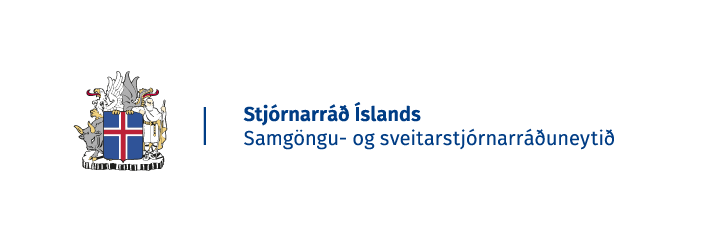 Síðbúin samantekt um samráð vegna vinnslu frumvarps til laga um FjarskiptastofuEfni samráðsFrumvarp til laga um Fjarskiptastofu  - varð að lögum nr. 75/2021, 12. júní 2021.Ný heildarlög. Samráð um áform um lagasetningu mál nr. S-158/2020:Samráð í Samráðsgátt um áform um endurskoðun laga um Póst- og fjarskiptastofnun fór fram 25. ágúst – 9. september 2020. Fjöldi umsagna6UmsagnaraðilarAlls bárust 6 umsagnir; Sýn, Samtök atvinnulífsins og Samtök verslunar og þjónustu, Gagnaveita Reykjavíkur, Míla, og Samtök Iðnaðarins. Áform um lagasetninguna voru kynnt öllum ráðuneytum og voru lögð til samráðs í Samráðsgátt stjórnvalda á vefnum Ísland.is frá 25. ágúst til 9. september 2020. Umsagnir bárust frá sex aðilum um áformin. Var þar m.a. að finna tillögur þess efnis að sameina ætti Póst- og fjarskiptastofnun og Samkeppniseftirlitið en einnig bárust athugasemdir um að ekki væri æskilegt að sameina þessar stofnanir. Auk ofangreinds fór fram ítarleg greiningarvinna á verkefnum Póst- og fjarskiptastofnunar. Við þá vinnu var leitað til ráðgjafa hjá Intellecta, sem leitaði beint eftir samráði við Póst- og fjarskiptastofnun. Þá var í greiningarvinnunni sérstaklega leitað eftir samráði við helstu markaðsaðila á fyrri stigum. Einnig var samráð haft við aðrar stofnanir vegna hugsanlegra flutninga á verkefnum, þ.e. Byggðastofnun og Samgöngustofu.Megináhersla í kjölfar greiningarinnar leiddi því til þess að ákveðið var að leggja til að eftirlit með póstþjónustu yrði flutt til Byggðastofnunar og jafnframt að styrkja stofnunina til að takast á við þau verkefni sem felast í fjórðu iðnbyltingunni til þess að Ísland haldi forskoti sínu og verði áfram í fremstu röð í fjarskiptum. Þá var ákveðin breyting á heiti stofnunarinnar til að endurspegla betur starfsemi hennar, auk þess sem sérstök áhersla var lögð á aukið samstarf og samráð stofnunarinnar á fagsviði sínu. Þá var aukin áhersla á þátt stofnunarinnar hvað varðar öryggi og almannavarnir auk þess sem talið var rétt að stofnuninni væri gert kleift að taka þátt í rannsóknum og þróunarstarfi og stuðla að fræðslu á starfssviði sínu. Samráð um frumvarp til nýrra laga um Fjarskiptastofu – mál nr. 258/2020: Frumvarp til laga um Fjarskiptastofu var lagt til samráðs í Samráðsgátt 30. nóvember – 13. desember 2020. Fjöldi umsagna3UmsagnaraðilarAlls bárust 3 umsagnir; Samkeppniseftirlitið, Samtök iðnaðarins, Slysavarnarfélagið Landsbjörg.  Samantekt um umsagnir og viðbrögðFrumvarp til laga Fjarskiptastofu, sem byggði á ofangreindri greiningarvinnu, var birt í Samráðsgátt stjórnvalda til umsagnar.Alls bárust 3 umsagnir í Samráðsgáttinni, auk tveggja umsagna sem bárust ráðuneytinu beint. Í fyrsta lagi umsögn Samkeppniseftirlits varðandi túlkun á ákvæði í 20. gr. frumvarpsins um að ekki þurfi nú samþykki ráðherra fyrir málskoti af hálfu Fjarskiptastofu í kjölfar úrskurðar úrskurðarnefndar um fjarskiptamál. Samkeppniseftirlitið telur að almennt beri að varast að leggja of þröngan skilning í undantekningartilfelli að þessu leyti ef á reynir. Sambærilega heimild sé að finna í 1. mgr. 41. gr. samkeppnislaga, nr. 44/2005.    Í öðru lagi barst sameiginleg umsögn Samtaka iðnaðarins og Samtaka atvinnulífsins þar sem samtökin benda á að það kunni að vera álitlegur kostur að flytja mörg verkefni Fjarskiptastofu til Samkeppniseftirlitsins til þess að hagræða í opinberum rekstri og draga úr útgjöldum eftirlitsstofnana. Er í þessu skyni bent á fýsileikagreiningu Capacent frá árinu 2015 um hugsanlega kosti sameiningar þessara stofnana. Ekki er talið heppilegt að leggja til sameiningu þessara stofnana að svo stöddu, enda hefur sérhæfing Fjarskiptastofu aukist til muna með aukinni áherslu á netöryggismál. Þá leit ekki út fyrir að þessi ráðstöfun myndi reynast fjárhagslega hagkvæm í raun þegar tillögur Capacent voru teknar til skoðunar árið 2015.
    Í þriðja lagi barst umsögn frá Slysavarnarfélaginu Landsbjörg. Í umsögn sinni fer Slysavarnarfélagið fram á að felld verði niður gjöld félagsins vegna notkunar á MF/HF- og VHF-tíðnum enda sé þar um að ræða mikilvæg fjarskiptakerfi við leitar- og björgunarstörf. Tekið er undir það sjónarmið að hér sé um að ræða mikilvæg fjarskiptakerfi og starfsemi, en ekki var talið ráðlegt að gjöld yrðu felld niður. Tíðnir eru takmörkuð auðlind og mikilvægt að um þær gildi skýrar reglur og jafnræði milli aðila.    Auk ofangreinds bárust tvær umsagnir beint til ráðuneytisins. Jens Pétur Jenssen hagfræðingur sendi umsögn sem laut að heiti stofnunarinnar. Loks sendi Síminn umsögn um frumvarpið þar sem meðal annars var fjallað um að setning sérlaga um stofnunina væri óþörf, rætt um verkefnaskiptingu eftirlitsstofnana, hugtakanotkun, óskýr markmiðsákvæði, víðtækar gagnaöflunarheimildir, reglugerðarsetningu, úrskurðarnefnd fjarskiptamála, dagsektir og aðra gjaldtöku, auk athugasemda um einstök ákvæði.    Tekið var tillit til athugasemda og ábendinga framangreindra umsagna eftir því sem efni þóttu standa til. Var m.a. farið sérstaklega yfir hugtakanotkun í lögunum, til að tryggja samræmi við frumvarp til nýrra fjarskiptalaga, en með nýjum fjarskiptalögum er töluverður greinarmunur gerður á hugtökunum neytendur, notendur og endanotendur, eins og réttilega er bent á í umsögn Símans. Hefur því eldri hugtakanotkun verið lagfærð til samræmis. Ekki þótti rétt að lækka hlutfallstölu rekstrargjalds. Að loknu samráðiFrumvarpið var lagt fram á Alþingi í febrúar 2021, og í framhaldi vísað til þinglegrar meðferðar hjá umhverfis- og samgöngunefnd. Fyrir nefndinni fór einnig fram víðtækt samráð, og bárust nefndinni alls 11 umsagnir. Lögin voru samþykkt 12. júní 2021, og tóku gildi 1. júlí 2021. Samhliða féllu úr gildi eldri lög um Póst- og fjarskiptastofnun, nr. 69/2003. 